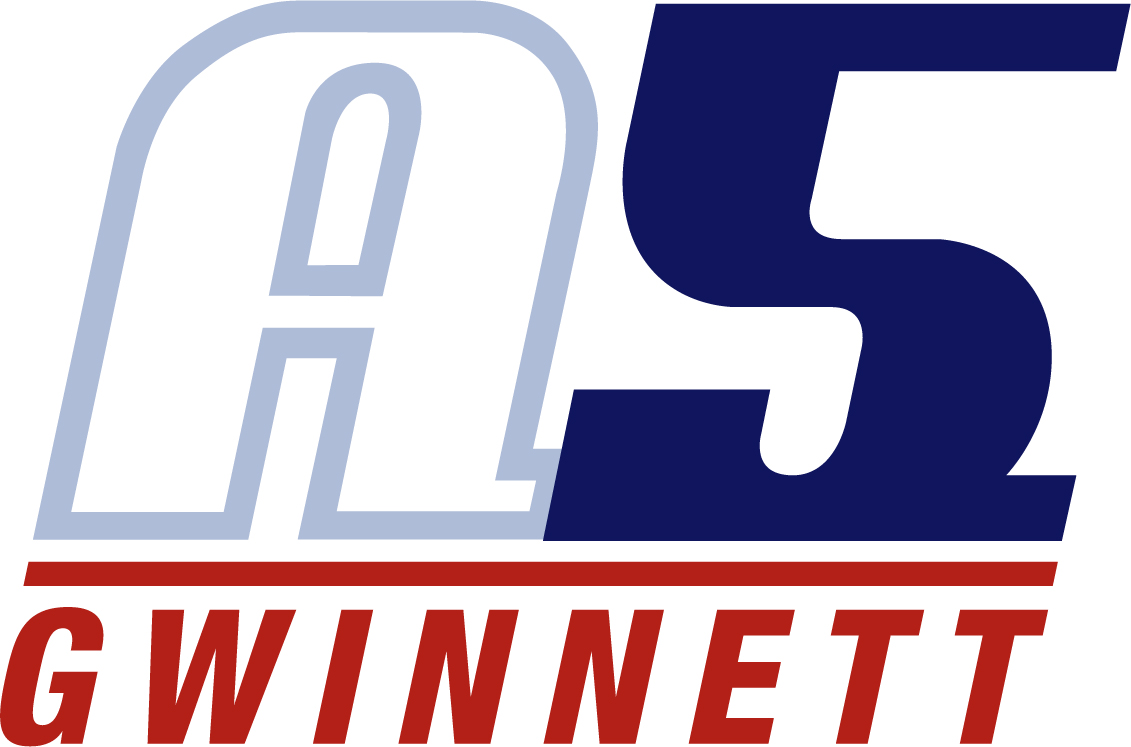 Jordan ScreenPersonal Summary As a coach my main focus is to teach kids life skills, as well as better their volleyball technique. Discipline is an important concept for young athletes to grasp early on in life, and will something that I will enforce as well as enjoying the game we all love.Professional SummaryCoaching Experience       		            				         2015-PresentA5 Gwinnett Volleyball Club: Assistant Coach 14-3, 161 AssistantA5 Volleyball Club: Assistant Coach 13-5The Cooler for Volley Performance
Dacula Juniors Volleyball League to 2 Championships (Region Champions and in Gwinnett Middle School League) and 3rd in North Georgia Middle School League
Train privately at Rabbit Hill ParkGeorgia State University       		            					  2015-2016Outside / Right Side Responsible for practicing and developing volleyball skills including passing, attacking, blocking and defensive skills Led Volleyball skills camp (Cooler Camp) for A5 Club League and Georgia State University Mountain View High School 							  2011-2015Outside Right Side Responsible for practicing and developing volleyball skills including passing, attacking, blocking and defensive skills Accomplishments include:  Best Defensive/Offensive Player Most Improved Player (2011) 1st Player to receive Division 1 Athletic Scholarship GA5 and Atlanta Extreme 							  2011-2015Outside / Right Side Responsible for practicing and developing volleyball skills including passing, attacking, blocking and defensive skills 